МИНИСТЕРСТВО НАУКИ И ВЫСШЕГО ОБРАЗОВАНИЯ РОССИЙСКОЙ ФЕДЕРАЦИИ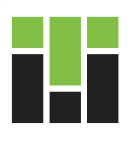 федеральное государственное автономное образовательное учреждение высшего образования«НАЦИОНАЛЬНЫЙ ИССЛЕДОВАТЕЛЬСКИЙТОМСКИЙ ПОЛИТЕХНИЧЕСКИЙ УНИВЕРСИТЕТ»ПРОГРАММАвступительных экзаменов по научной специальности 09.00.01 «Онтология и теория познания»Направление 47.06.01 «Философия, этика и религиоведение»Составители: Руководитель  ООП					 		И.Б. АрдашкинРуководитель  профиля  						И.Б. АрдашкинТомск 2018В основу программы положены следующие вузовские дисциплины направления 47.06.01 «Философия, этика и религиоведение»: «Философия», «Философские и методологические проблемы науки и техники».1. Проблема бытия в истории философии и культуры Онтология и гносеология. Бытие как предмет онтологии. Открытие «бытия»: бытие, небытие, становление. Метафизическое и физическое понимание бытия. Бытие истины и истина бытия. Бытие как онтологический абсолют. Доказательства бытия Бога в христианской «онто-теологии».Бытие и сущее. Проблема единства и множественности. Сущность как единица бытия и сущность как единство рода. Существование, реальность, действительность.Разум и бытие. «Ego cogito» как онтологический принцип новоевропейской метафизики. Онтология как аналитика чистого разума. Принцип тождества бытия и мышления. Онтология духа: бытие как самоосуществление абсолюта.2. Категориальные структуры бытия и мышления Онтологическая, гносеологическая и логическая функции категорий. Категории как высшие роды бытия. Категории как априорные принципы синтеза объекта. Категории как ступени самопознания Абсолюта. Лингвистическая трактовка категорий. Категории бытия: бытие и ничто; единое и многое; целое и часть; количество и качество; содержание и форма; единичное и общее; возможность и действительность.Сущность как субстанция. Субстанция и акциденции. Субстанция как субстрат – носитель атрибутов. Модусы и атрибуты субстанции. Многокачественность субстанции: качества первичные и вторичные. Проблема единства, двойственности или множественности субстанций.Субстанции протяженная и мыслящая. Психофизическая проблема. Субстанция как субъект. Границы субстанциализма. Единство бытия и мышления – принцип классической философии и его проблематизация в неклассических онтологических стратегиях.3. Структуры реальности Реальность объективная и субъективная. Объективность идеального. Мир идей и мир вещей. Материя как объективная реальность. Основные философские и естественнонаучные представления о материи. Единство и многообразие материального мира. Критика редукционизма.Объективные и субъективные концепции пространства и времени.. Субстанциальные и реляционные теории пространства и времени. Время статическое и динамическое, циклическое и линейное. Время, вечность, вневременное бытие. Время – длительность и время – событие. Направление времени.Бесконечность временная и пространственная. Естественнонаучное и философское понимание бесконечности. Бесконечность потенциальная, актуальная и реальная. Специфика физического, социального, психологического и биологического пространства и времени.4. Движение, изменение, развитие Устойчивость и изменчивость вещей: становление, изменение, развитие. Движение и самодвижение. Динамика отношений как фундаментальная основа изменений. Источник движения: самодвижение и движение как результат внешнего воздействия.Принцип детерминизма и его основные трактовки. Категории причины и следствия. Причина и цель. Необходимость, вероятность, целесообразность. Причинность и закономерность. Понятие закона природы его основные интерпретации: законы имманентные и трансцендентные; закон как устойчивый порядок наблюдаемых фактов; закон как конвенция. Законы динамические и статистические. Законы диссипативных (хаотических) систем. Детерминизм и проблема свободы.5. Познание как деятельность: структура, уровни, основные формы Структура когнитивных способностей человека: чувственность и мышление. Уровни и формы познавательной деятельности.Чувственное познание и его основные формы: ощущение, восприятие, представление. Восприятие и «конструирование» объектов познания. Социокультурная обусловленность чувственного восприятия. Единство образных и знаковых элементов познавательной деятельности. Специфика форм чувственного познания и их взаимосвязь.Рациональное познание и его отношение к чувственности. Понятие, суждение, умозаключение как основные формы рационального познания. Рациональное познание и знаковые системы. Проблема репрезентации объектов познания. Познание и конструктивно-проективная деятельность человека.Роль интуиции в познании. Эмпиристская и рационалистическая трактовки интуитивного познания.Основная литератураОнтология и теория познания в 2 т. Том 1. Основы онтологии : учебник для академического бакалавриата / Ф. Ф. Вяккерев [и др.] ; под ред. Ф. Ф. Вяккерева, В. Г. Иванова, Б. И. Липского, Б. В. Маркова. — 2-е изд., испр. и доп. — М. : Издательство Юрайт, 2019. — 322 с. https://biblio-online.ru/book/ontologiya-i-teoriya-poznaniya-v-2-t-tom-1-osnovy-ontologii-437806. Онтология и теория познания в 2 т. Том 2. Основы теории познания : учебник для академического бакалавриата / С. С. Гусев [и др.] ; под общ. ред. Б. И. Липского. — 2-е изд., испр. и доп. — М. : Издательство Юрайт, 2019. — 313 с. https://biblio-online.ru/book/ontologiya-i-teoriya-poznaniya-v-2-t-tom-2-osnovy-teorii-poznaniya-428323. Хаджаров, М.Х. Онтология и теория познания [Электронный ресурс] : учеб.-метод. пособие / Оренбургский гос. ун- т, М.Х. Хаджаров .— Оренбург : ОГУ, 2016 .— 144 с. https://e.lanbook.com/book/98055. Дополнительная литератураГубин В.Д. Онтология. Проблема бытия в современной европейской философии. М., 1998.Гусев С.С. Смысл возможного. СПб., 2002.Доброхотов А.Л. Категория бытия в классической западноевропейской философии. М., 1986.Ильин В.В. Теория познания. Введение, общие проблемы. М.., 1993.Марков Б.В. Знаки бытия. СПб, 2001.Основы онтологии (учебное пособие) / Под ред. Ф.Ф. Вяккерева и др. СПб., 1997Основы теории познания (учебное пособие) / Под ред. Б.И. Липского СПб, 2000.Философия: учебное пособие для вузов / под ред. В. П. Кохановского - 21-е изд. - Ростов на Дону : Феникс, 2011 - 570 с.История философии: учебник для вузов / под ред. В. П. Кохановского, В. П. Яковлева - 7-е изд. - Ростов-на-Дону : Феникс, 2015 - 732 с. - (Высшее образование).Жуков, Василий Иванович    Россия в глобальном мире: философия и социология преобразований: в 3 т. / В. И. Жуков - 2-е изд., перераб. и доп. - М. : Изд-во РГСУ, 2007    Т. 3: Философия и социология образования и культуры, 2007 - 614 с. : ил.Хрестоматия по философии: учебное пособие для вузов / Московский государственный университет им. М. В. Ломоносова (МГУ), Философский факультет; сост. П. В. Алексеев - 3-е изд., перераб. и доп. - М. : Проспект, 2007 - 576 с.Философия природы в античности и в средние века / Российская академия наук; Институт философии; Под ред. П. П. Гайденко, В. В. Петрова Институт философии (ИФ РАН) - М. : Прогресс-Традиция, 2000 - 608 с.Философия для аспирантов: учебник / В. П. Сальников, Ю. А. Сандулов, Х. С. Гуцериев, И. И. Кальной; Санкт-Петербургский университет; Академия права, экономики и безопасности жизнедеятельности - 2-е изд., стер. - СПб. : Лань, 2001 - 512 с.Философия для аспирантов: учебное пособие / В. П. Кохановский, Е. В. Золотухина, Т. Г. Лешкевич, Т. Б. Фатхи - Ростов-на-Дону : Феникс, 2002 - 448 с.Кальной, Игорь Иванович  Философия для аспирантов: учебник / И. И. Кальной, Ю. А. Сандулов - 3-е изд., стер. - СПб. : Лань, 2003 - 512 с. : ил.Бермус, Александр Григорьевич    Модернизация образования: философия, политика, культура / А. Г. Бермус - М. : Канон+, 2008 - 384 с.Духавнева, Алла Владимировна История зарубежной педагогики и философия образования: учебное пособие / А. В. Духавнева, Л. Д. Столяренко - Ростов-на-Дону : Феникс, 2000 - 479 с. - (Учебники и учебные пособия).                            УТВЕРЖДАЮДиректор ШБИП _____________ Д.В. Чайковский               «_____»________________2018